State of Kansas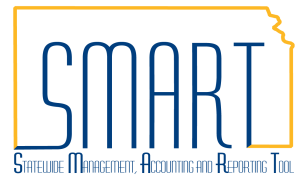 Match Exceptions on VouchersStatewide Management, Accounting and Reporting ToolDate CreatedDate Created07/25/2017VersionVersion2.1Last UpdateLast Update04/26/2019SecuritySecurityRole Security:  Only those individuals with the following roles will have access to review match exceptions on a voucher:Agency AP Processor (KAP_Agy_AP_Processor)Agency AP Maintainer (KAP_Agy_AP_Maintainer)BU Security:  Business Unit Security is applied. Agencies will only have access to the vouchers and POs associated to their agency business unit.NavigationNavigationAccounts Payable Homepage > Vouchers > Add/Update > Regular EntryNavBar: Navigator > Accounts Payable>Vouchers>Add/Update>Regular Entry1.1Review Match Exceptions on a VoucherOn the Summary tab of the Voucher view the Match Status. Click the ‘Exceptions’ hyperlink to be taken to the Match Workbench to view details about the Exceptions. Match Exception details can also be viewed on the the Error Summary tab of the voucher. This tab will show the Match Rules that are in error.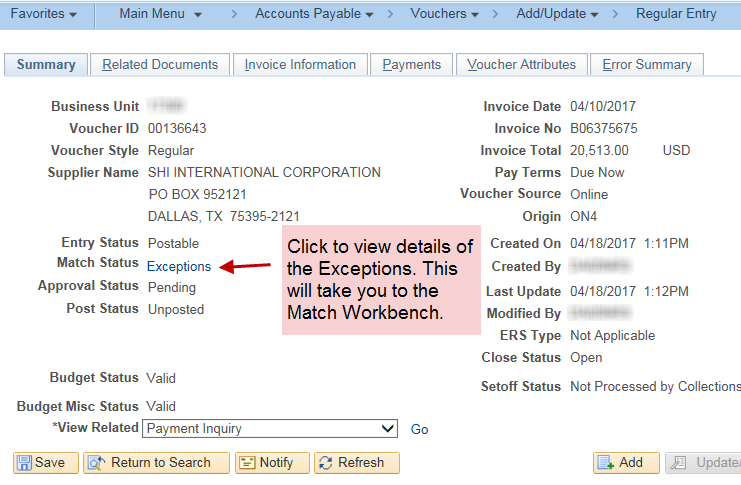 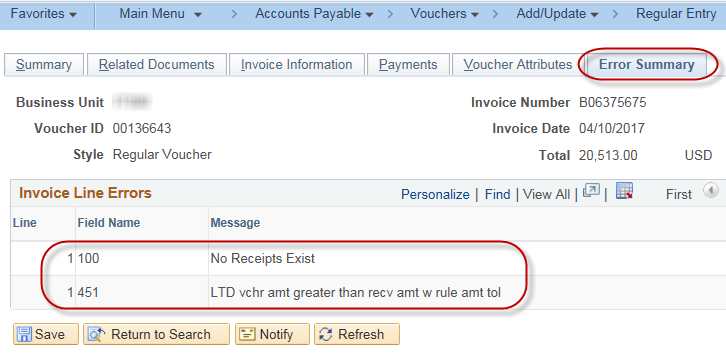 NavigationNavigationNavigationNavigationAccounts Payable Homepage > Vouchers > Match WorkbenchNavBar: Navigator > Accounts Payable > Review Accounts Payable Info > Vouchers > Match Workbench1.2Access the Match Workbench directly to review Match Exceptions.Search Criteria:Business Unit – Enter your agency’s business unit.Match Status – Select ‘Match Exceptions Exist’ from the drop-down menu.Voucher ID – Select ‘equal to’ from the drop-down menu.  Enter the Voucher ID in the open field.Click the ‘Search’ button.In the Results section click the ‘Match Exceptions Exist’ hyperlink .The Match Workbench shows details about the Match Exception(s) including:Match Exception Summary – shows the Match Rules which are in error.Document Details – shows Associated Document Information such as voucher, PO, and receiver attributes for all lines.Line Document Details –  shows Associated Document Information such as voucher, PO, and receiver attributes for a specific line.View Document ‘Go’ hyperlink – opens up the associated PO in a separate tab. Access the Match Workbench directly to review Match Exceptions.Search Criteria:Business Unit – Enter your agency’s business unit.Match Status – Select ‘Match Exceptions Exist’ from the drop-down menu.Voucher ID – Select ‘equal to’ from the drop-down menu.  Enter the Voucher ID in the open field.Click the ‘Search’ button.In the Results section click the ‘Match Exceptions Exist’ hyperlink .The Match Workbench shows details about the Match Exception(s) including:Match Exception Summary – shows the Match Rules which are in error.Document Details – shows Associated Document Information such as voucher, PO, and receiver attributes for all lines.Line Document Details –  shows Associated Document Information such as voucher, PO, and receiver attributes for a specific line.View Document ‘Go’ hyperlink – opens up the associated PO in a separate tab. Access the Match Workbench directly to review Match Exceptions.Search Criteria:Business Unit – Enter your agency’s business unit.Match Status – Select ‘Match Exceptions Exist’ from the drop-down menu.Voucher ID – Select ‘equal to’ from the drop-down menu.  Enter the Voucher ID in the open field.Click the ‘Search’ button.In the Results section click the ‘Match Exceptions Exist’ hyperlink .The Match Workbench shows details about the Match Exception(s) including:Match Exception Summary – shows the Match Rules which are in error.Document Details – shows Associated Document Information such as voucher, PO, and receiver attributes for all lines.Line Document Details –  shows Associated Document Information such as voucher, PO, and receiver attributes for a specific line.View Document ‘Go’ hyperlink – opens up the associated PO in a separate tab. 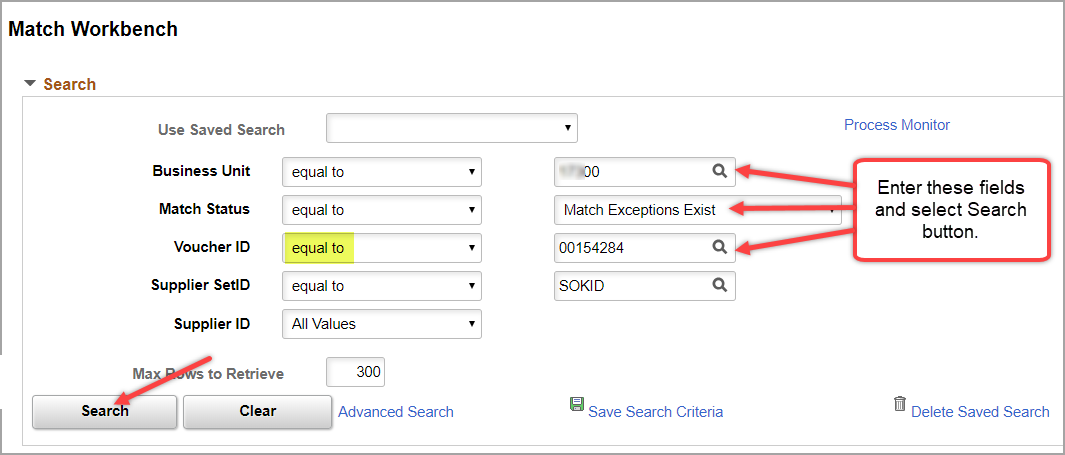 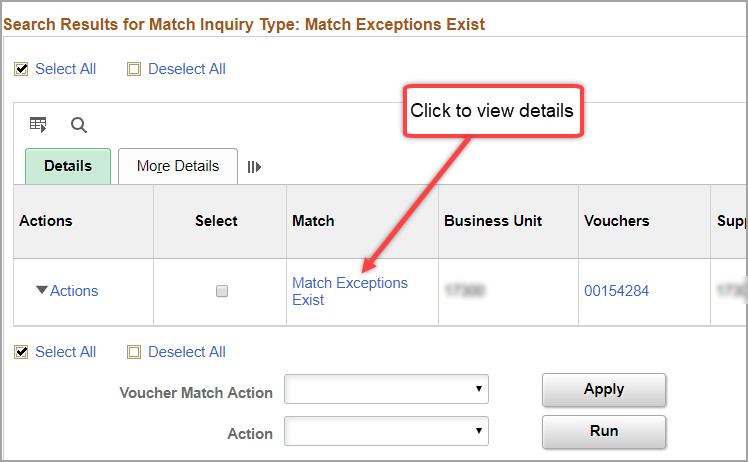 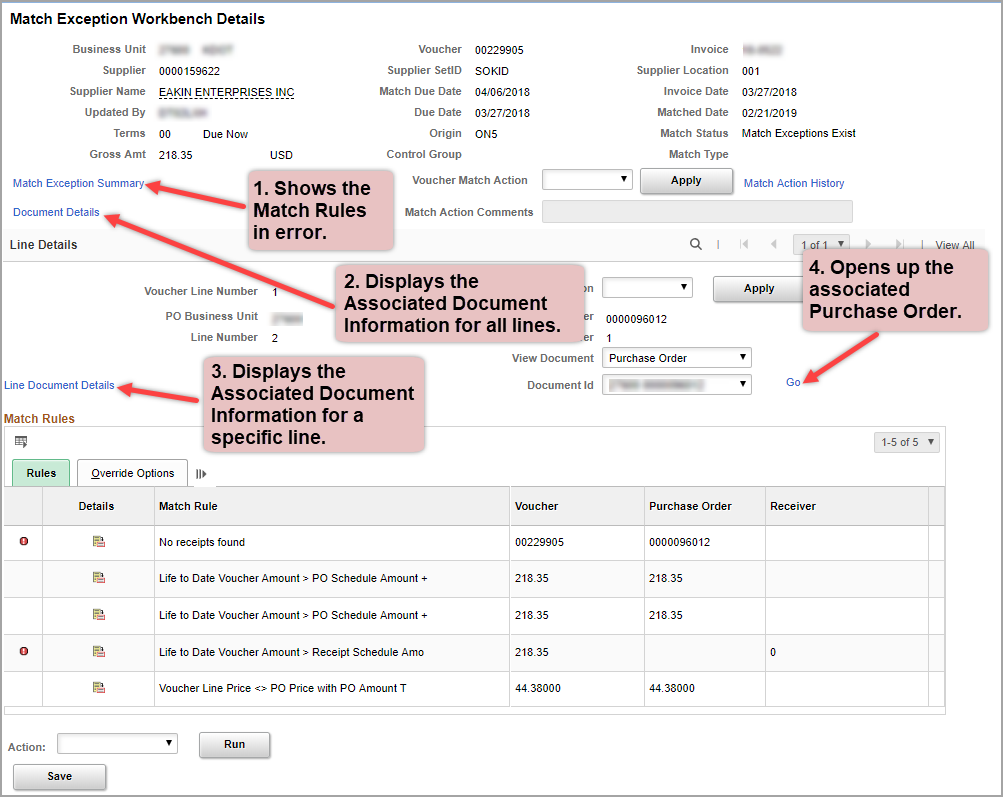 1. Match Exception SummaryIn this example the Match Exception Summary is showing that the Match Rules impacted are 100 & 451. These both have to do with the receiver.2. & 3. Document Details – Associated Document InformationThe Associated Document Information page shows that there is no Receiver associated with the voucher but Receiving is Required (Match Rule 100). This is also causing the voucher amount to be greater than the receiver amount (Match Rule 451). 4. View Document –  Purchase OrderViewing the details on the Purchase Order may help to determine from where the Match Exceptions are stemming. If a change order needs to be processed, the voucher will likely need to be deleted to do this. Correct the Match Exceptions by modifying the Voucher, PO, or Receipt. See the next page for Match Rules. This table has details on how to correct exceptions for each Match Rule.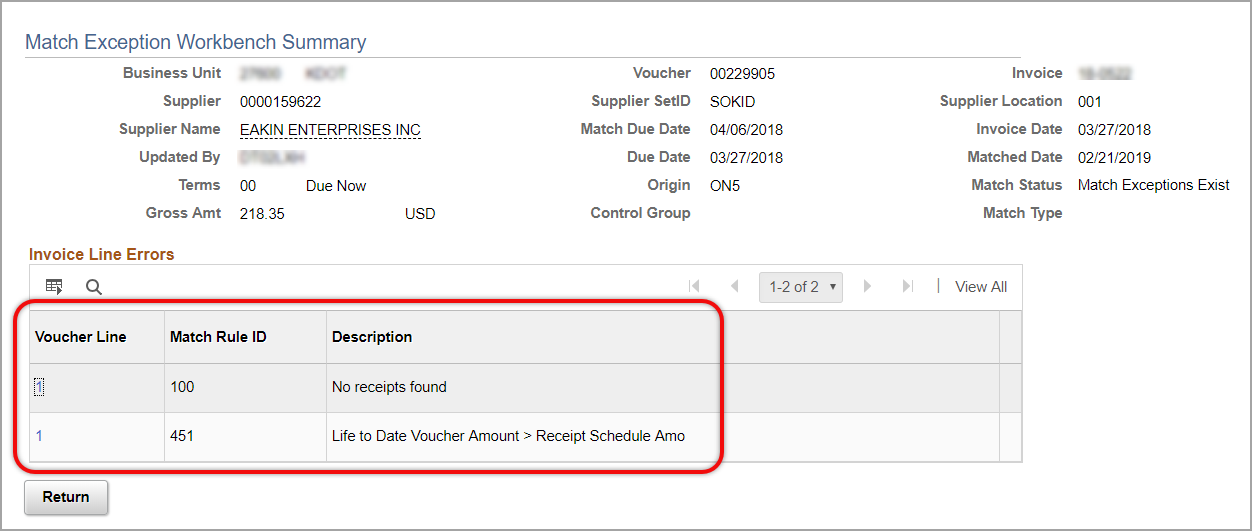 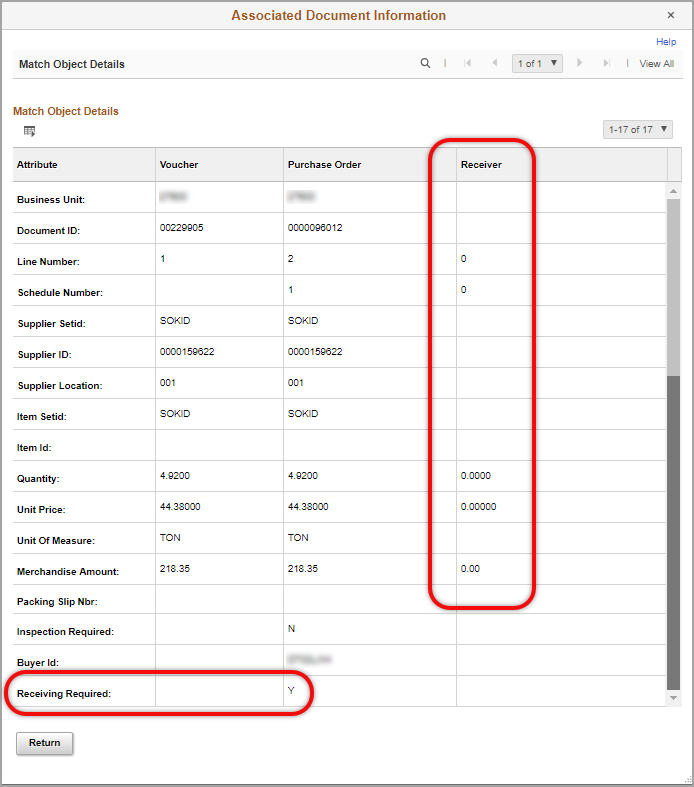 To get to the PO, either use the ‘Go’ link on the Match Workbench page or navigate to:POs & Receiving Homepage>Purchase Orders>Review Purchase Orders>Review Purchase OrdersNavBar: Navigator>Purchasing >Purchase Orders>Review PO Information>Purchase Order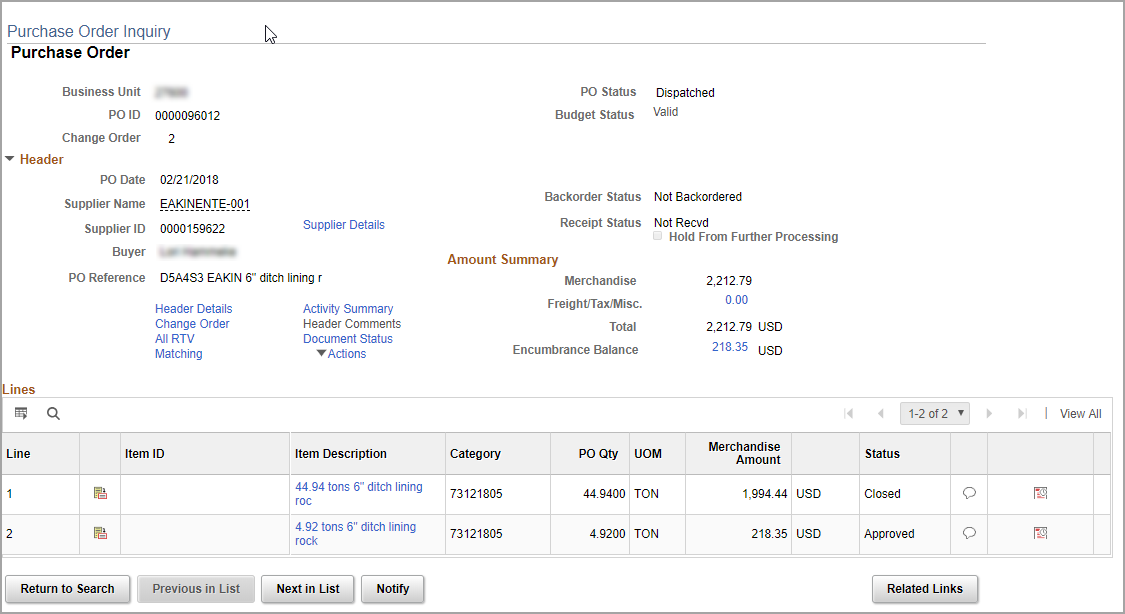 To get to the PO, either use the ‘Go’ link on the Match Workbench page or navigate to:POs & Receiving Homepage>Purchase Orders>Review Purchase Orders>Review Purchase OrdersNavBar: Navigator>Purchasing >Purchase Orders>Review PO Information>Purchase OrderTo get to the PO, either use the ‘Go’ link on the Match Workbench page or navigate to:POs & Receiving Homepage>Purchase Orders>Review Purchase Orders>Review Purchase OrdersNavBar: Navigator>Purchasing >Purchase Orders>Review PO Information>Purchase Order2. Use the Match Rules Table to determine how to correct the Match Exceptions.*For Match Rules 340 and 350, please use the information in section 3 to gather information.2. Use the Match Rules Table to determine how to correct the Match Exceptions.*For Match Rules 340 and 350, please use the information in section 3 to gather information.2. Use the Match Rules Table to determine how to correct the Match Exceptions.*For Match Rules 340 and 350, please use the information in section 3 to gather information.2. Use the Match Rules Table to determine how to correct the Match Exceptions.*For Match Rules 340 and 350, please use the information in section 3 to gather information.2. Use the Match Rules Table to determine how to correct the Match Exceptions.*For Match Rules 340 and 350, please use the information in section 3 to gather information.3.Find the Available Balance for each PO distribution line.*This should be done for errors on Match Rules 340 and 350.Determine the PO ID associated with the Match Exception. Find this from the Match Workbench or by viewing the Error Summary tab and Invoice Line on the Voucher.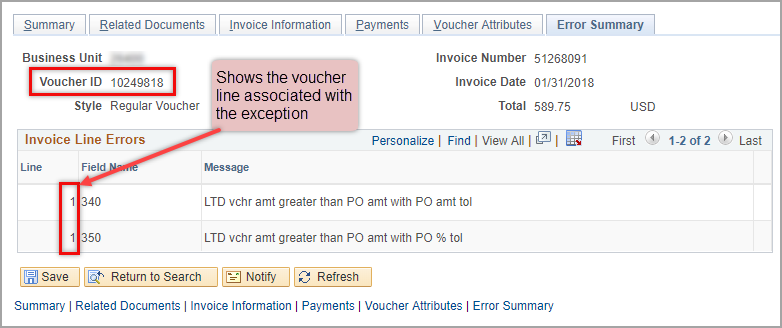 View the correlated Invoice Line on the Invoice Information tab of the voucher.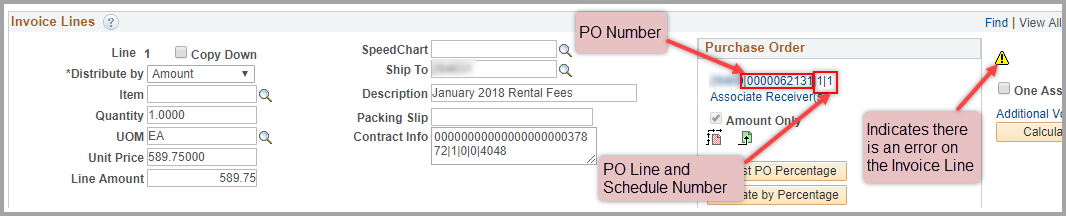 Find the Available Balance for each PO distribution line.*This should be done for errors on Match Rules 340 and 350.Determine the PO ID associated with the Match Exception. Find this from the Match Workbench or by viewing the Error Summary tab and Invoice Line on the Voucher.View the correlated Invoice Line on the Invoice Information tab of the voucher.Find the Available Balance for each PO distribution line.*This should be done for errors on Match Rules 340 and 350.Determine the PO ID associated with the Match Exception. Find this from the Match Workbench or by viewing the Error Summary tab and Invoice Line on the Voucher.View the correlated Invoice Line on the Invoice Information tab of the voucher.Find the Available Balance for each PO distribution line.*This should be done for errors on Match Rules 340 and 350.Determine the PO ID associated with the Match Exception. Find this from the Match Workbench or by viewing the Error Summary tab and Invoice Line on the Voucher.View the correlated Invoice Line on the Invoice Information tab of the voucher.NavigationNavigationNavigationNavBar: Navigator > Purchasing > Purchase Orders > Review PO Information > PO Accounting EntriesNavBar: Navigator > Purchasing > Purchase Orders > Review PO Information > PO Accounting EntriesGo the the PO Accounting Entries page. Enter the values then click “OK”.          Business Unit – in the Business Unit field and the GL Unit field.          From PO ID – enter the PO ID (the ‘To PO ID’ field will auto-fill).          Ledger Group – Enter ‘CC_Detail’ in the field.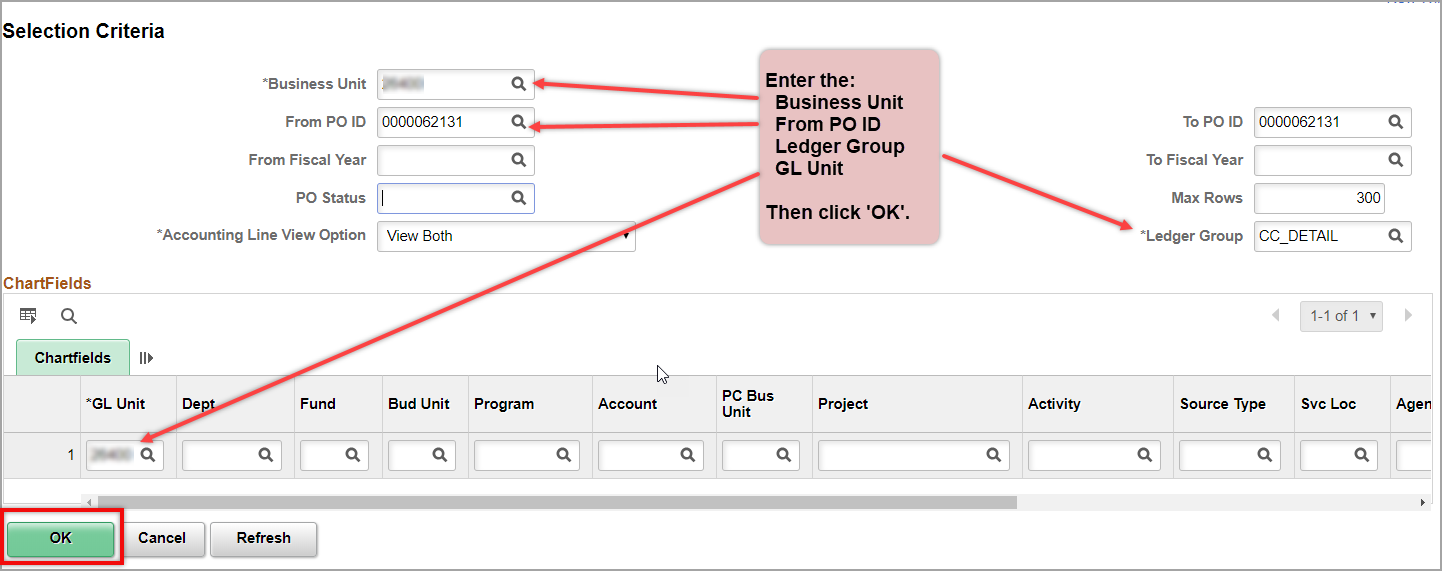 Go the the PO Accounting Entries page. Enter the values then click “OK”.          Business Unit – in the Business Unit field and the GL Unit field.          From PO ID – enter the PO ID (the ‘To PO ID’ field will auto-fill).          Ledger Group – Enter ‘CC_Detail’ in the field.Go the the PO Accounting Entries page. Enter the values then click “OK”.          Business Unit – in the Business Unit field and the GL Unit field.          From PO ID – enter the PO ID (the ‘To PO ID’ field will auto-fill).          Ledger Group – Enter ‘CC_Detail’ in the field.Go the the PO Accounting Entries page. Enter the values then click “OK”.          Business Unit – in the Business Unit field and the GL Unit field.          From PO ID – enter the PO ID (the ‘To PO ID’ field will auto-fill).          Ledger Group – Enter ‘CC_Detail’ in the field.Download the PO Accounting Entries into Excel so the PO Distribution Line Available Balance can be found.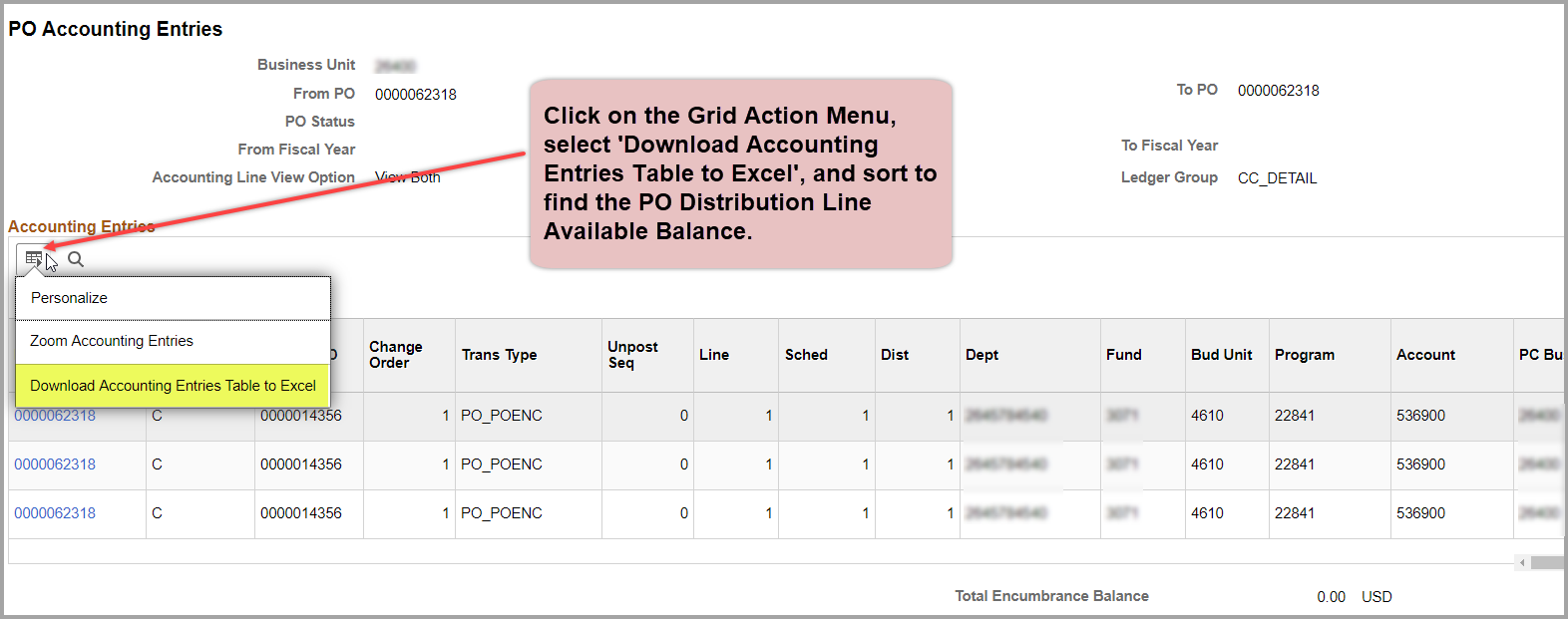 Once the data is in Excel you may hide columns as preferred and sort to find the transactions for the specific line that is associated with the Exception.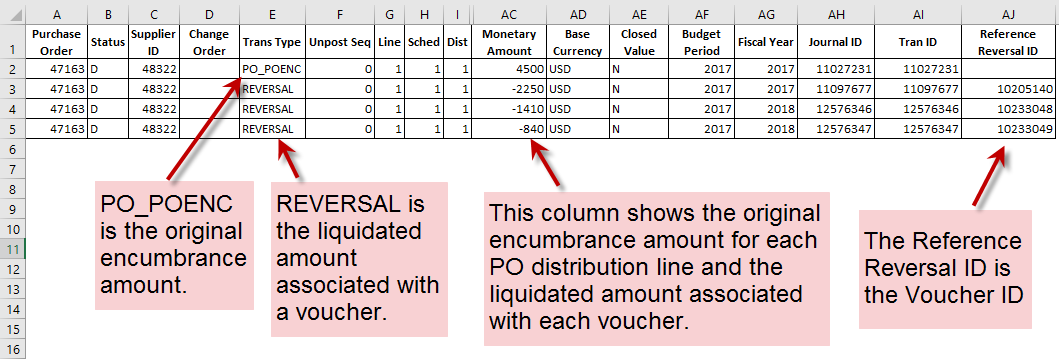 *This example shows that the PO has 3 vouchers associated with it. Voucher 10205140 has already paid. Voucher 10233048 is also in match exception status but the amount on the PO Accounting Entries and the voucher Invoice Line are a match. Voucher 10233049, shows as using only $840.00 of the encumbrance (as seen on the PO Accounting Entries above), while the amount on the voucher Invoice Line is $1,730.60. The PO distribution line is being overspent causing a Match Exception. Either the PO needs to be modified to accommodate the excess amount, which would require deleting voucher 10233049 to process a change order, or the amount on the voucher Invoice Line must be reduced to $840.00 to get the voucher out of Match Exception status. Either of these actions will also clear up the Match Exceptions on voucher 10233048.Download the PO Accounting Entries into Excel so the PO Distribution Line Available Balance can be found.Once the data is in Excel you may hide columns as preferred and sort to find the transactions for the specific line that is associated with the Exception.*This example shows that the PO has 3 vouchers associated with it. Voucher 10205140 has already paid. Voucher 10233048 is also in match exception status but the amount on the PO Accounting Entries and the voucher Invoice Line are a match. Voucher 10233049, shows as using only $840.00 of the encumbrance (as seen on the PO Accounting Entries above), while the amount on the voucher Invoice Line is $1,730.60. The PO distribution line is being overspent causing a Match Exception. Either the PO needs to be modified to accommodate the excess amount, which would require deleting voucher 10233049 to process a change order, or the amount on the voucher Invoice Line must be reduced to $840.00 to get the voucher out of Match Exception status. Either of these actions will also clear up the Match Exceptions on voucher 10233048.Download the PO Accounting Entries into Excel so the PO Distribution Line Available Balance can be found.Once the data is in Excel you may hide columns as preferred and sort to find the transactions for the specific line that is associated with the Exception.*This example shows that the PO has 3 vouchers associated with it. Voucher 10205140 has already paid. Voucher 10233048 is also in match exception status but the amount on the PO Accounting Entries and the voucher Invoice Line are a match. Voucher 10233049, shows as using only $840.00 of the encumbrance (as seen on the PO Accounting Entries above), while the amount on the voucher Invoice Line is $1,730.60. The PO distribution line is being overspent causing a Match Exception. Either the PO needs to be modified to accommodate the excess amount, which would require deleting voucher 10233049 to process a change order, or the amount on the voucher Invoice Line must be reduced to $840.00 to get the voucher out of Match Exception status. Either of these actions will also clear up the Match Exceptions on voucher 10233048.Download the PO Accounting Entries into Excel so the PO Distribution Line Available Balance can be found.Once the data is in Excel you may hide columns as preferred and sort to find the transactions for the specific line that is associated with the Exception.*This example shows that the PO has 3 vouchers associated with it. Voucher 10205140 has already paid. Voucher 10233048 is also in match exception status but the amount on the PO Accounting Entries and the voucher Invoice Line are a match. Voucher 10233049, shows as using only $840.00 of the encumbrance (as seen on the PO Accounting Entries above), while the amount on the voucher Invoice Line is $1,730.60. The PO distribution line is being overspent causing a Match Exception. Either the PO needs to be modified to accommodate the excess amount, which would require deleting voucher 10233049 to process a change order, or the amount on the voucher Invoice Line must be reduced to $840.00 to get the voucher out of Match Exception status. Either of these actions will also clear up the Match Exceptions on voucher 10233048.